SCHOOL NAMEENGLISH IFIRST GRADEUNIT 1 PART 1PROJECT“INSTRUCTION MANUAL TO LEARN HOW TO USE A BILINGUAL DICTIONARY”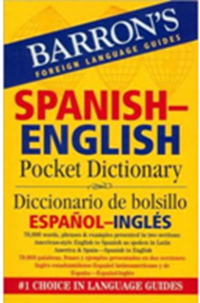 STUDENTS´ NAMES								No._________________________________________________________________ ______________________________________________________________________ ______________________________________________________________________ ______________________________________________________________________ _____GROUP:SHIFT:WHAT IS A BILINGUAL DICTIONARY? Complete the definition.A bilingual dictionary is a specialized dictionary used to ________________ words or phrases from one language to another. It helps a non-native speaker how to use a ________________. You can find in these dictionaries: lists of phrases, ________________, maps and grammar references. In contrast to the bilingual dictionary, a monolingual dictionary defines words and phrases instead of translating them.CHOOSE THE RIGHT DICTIONARY - TYPES OF DICTIONARIESIdentify the types of dictionary. Use the images.IDENTIFY THE PARTS OF A BILINGUAL DICTIONARYIdentify the parts of a bilingual dictionary.				APPLAUSE – APPLIANCE      22				               …LEARN THE ABBREVIATIONS 1Complete the tables.LOOK UP A WORD Complete the table.FOLLOW THE ALPHABETICAL ORDER Rewrite the list of words in alphabetical order.CLASSIFY THE WORDSComplete the list of words according to its part of speech. Use your dictionary.IDENTIFY THE PART OF SPEECH OF THE WORDComplete the table.USE THE GUIDE WORDSCategorize the words according to the alphabet grouping.Guide words are the two words at the top of the page that tell you what words are on the page. For example:Look up each word below in your dictionary. Write the guide words and page number for each word.LEARN THE ABBREVIATIONS 2Match the abbreviations with the meanings.Use your dictionary and write 5 more abbreviations._________      ______________________________________      ______________________________________      ______________________________________      ______________________________________      _____________________________INSTRUCTIONS TO USE A BILINGUAL DICTIONARYAccording to the activities below and the class activities, now list the instructions to use a bilingual dictionary.ANNEXESRecorta estas imágenes y pégalas en la parte de: Types of dictionariestranslate – word – verb tablesM o n o l i n g u a lB i l i n g u a lPictionary (Picture Dictionary)Pronunciation - Entry word – Meaning - Example sentence - Part of speech – Guide words – Page numberApple, n. [ˈӕpl]Manzana  The apple is a fruit.EspañolEspañolEnglishEnglishAbreviatura SignificadoAbbreviation / Part of speechMeaning1. adj.adjetivo1. adj.adjective2. s. / sust.2. n.3. v. 3. v.4. pron.4. pron.Entry wordMeaning of the wordPart of speechPart of speechEntry wordMeaning of the wordSpanishEnglish1. BananaPlátanoSustantivoNoun2. HeÉlPronombrePronoun3. Study4. Big5. She6. MangoCatIBatWirelessAnimalRunSmallTableCowFrogZoo_Animal_____________Bat__________________________________________________________________________________________________________________________________________________________________________________________NounsVerbsAdjectives_________cat__________________________________________________________________________play____________________________________________________________________________________beautiful_________________________________________________________________________Entry wordImagePart of speech(Noun/Verb/Pronoun/Adjective)Meaning1. Eat _____________verb___________________________comer_____________2. Pen____________________________________________________________3. Big____________________________________________________________4. Circus____________________________________________________________5. They ____________________________________________________________6. She____________________________________________________________7. Drink____________________________________________________________8. Rabbit____________________________________________________________dog – green -  eat – tiger – big – monkey – he – nice – small – water – lemonade - purple  - yellow – cowA-CD-FG-JK-MN-QR-UV-ZEntry wordPageGuide word #1Guide word #2houselikeweeasy________________________________________________________________________________________________________________________________________________________________________________________________________________________Abbr. Adj. Adv. AmE.BrE.C.Conj. Det._____ Adjective_____ American English_____ Countable Noun _____ Determiner_____ Conjunction_____ British English_____ Adverb_____ AbbreviationPl. Pron. Pt. Sing. Sth.U. N.Prep.Adv._____ adverb _____ preposition_____ noun_____ uncountable_____ something_____ singular_____ past tense_____ pronoun_____ plural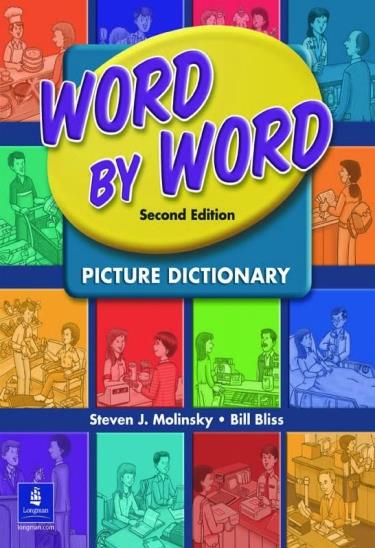 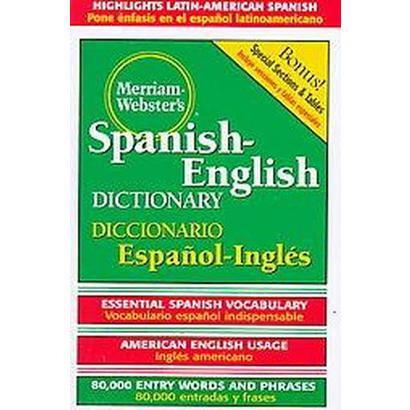 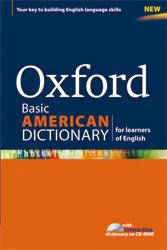 